 SCHOOLONDERSTEUNINGSPROFIELSchooljaar 2023/2027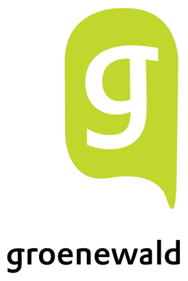 schooljaar 2023 - 2027									BRIN nummer 20KA								     Definitief 2023, SteinInhoudsopgaveInleiding								pag. 3Algemeen								pag. 4Kwaliteitskaders Passend Onderwijs Groenewald			pag. 5
3.1 Inleidend
Infographic Niveaus van ondersteuning					pag. 6

3.2 Kader scheppende voorwaarden					pag. 7
3.2.a Aangemeld vanuit het Basisonderwijs				pag. 7
3.2.b Aangemeld vanuit het Basisonderwijs met een extra 
ondersteuningsbehoefte						pag. 7	
3.2.c Aangemeld vanuit SO/SBO					pag. 8
3.2.d Aangemeld vanuit het Voortgezet Onderwijs elders			pag. 9
3.2.e Ontwikkelingen en scholing					pag. 9
3.2.f Belang van communicatie					pag. 9Interne en externe ondersteuningsstructuur				pag. 11
4.1 Interne ondersteuning						pag. 11
4.1.a Mentor							pag. 11
4.1.b Teamleiders							pag. 11
4.1.c Zorggroep							pag. 12
- counseling								pag. 12
- coachvoorziening							pag. 12
- ITV+								pag. 13
- vertrouwenspersonen						pag. 13
- COF								pag. 13
4.2 Externe ondersteuning						pag. 14
4.3 KPO								pag. 15Specifieke Ondersteuningsprocessen					pag. 16
5.1 Ondersteuningsprocessen mentor en vakdocenten 			pag. 17
(ondersteuningsniveau 1 en 2)
5.2 Zorgarrangementen (ondersteuningsniveau 3 en 4)			pag. 17
5.2.a Coachvoorziening						pag. 17
5.2.b Counseling							pag. 18
5.2.c ITV+								pag. 18Bijlage 1: Basisondersteuning en extra ondersteuning			pag. 20Bijlage 2: Specifieke ondersteuningsprocessen				pag. 22Bijlage 3: Aandachtspunten; ambities					pag. 29Bijlage 4: Begrippenlijst							pag. 30Bijlage 5: Afkortingen							pag. 32
InleidingBeste lezer,Groenewald is een school voor Voortgezet Onderwijs. Een school die staat in de Westelijke Mijnstreek en zo ook deel uitmaakt van het Samenwerkingsverband Westelijke Mijnstreek, kortom SWV-WM.Groenewald is een school voor Voortgezet Onderwijs gelegen tussen dorpen in de gemeente Stein; daarmee zijn we een onderdeel van deze gemeenschap(pen). En dit bepaalt voor een deel ons beleid hoe we het onderwijs inrichten, met elkaar omgaan, wat we van elkaar verwachten en hoe we met elkaar communiceren.Groenewald maakt deel uit van een gemeenschap en Groenewald is een gemeenschap:Elke leerling* telt, mag zich in een reguliere setting ontwikkelen, mag zijn talenten inzetten, ontdekken en verbreden, waarbij hij zich altijd realiseert dat hij een deel is van deze gemeenschappen, net zoals hij ook deel uit maakt van een gezin.Elk personeelslid telt, zet zich in voor een wisselende groep jonge mensen in ontwikkeling, met kennis, wijsheid en respect. En zo ontvangt elk personeelslid ook respect van al die jonge mensen die deel uit maken van de gemeenschap Groenewald.In respect zijn wij samen een gemeenschap die een school voor Voortgezet Onderwijs is; dat leerlingen allemaal dezelfde lestijden hebben, samen pauzeren, sporten en elkaar op verschillende manieren ontmoeten en samenwerken, waarbij de kracht van het kind-samen-met anderen heel positief inwerkt op de persoonlijke ontwikkeling van al deze jonge mensen. En toch kan het voorkomen dat een leerling moeite heeft met de start in het Voortgezet Onderwijs, met het aantal leerlingen tegelijk, het best veel vindt, teveel prikkels ervaart, of ‘gewoon’ niet lekker in zijn vel zit, of de spanning van toetsen soms teveel wordt, een vakgebied onbegrijpelijk blijft… Dan biedt Groenewald naast de reguliere ondersteuning ook diverse vormen van extra ondersteuning die jouw ‘sterker maken’, zodat je als leerling toch je weg kunt vervolgen, uiteindelijk zoveel mogelijk in die reguliere setting kunt werken en tenslotte met een diploma op zak je volgende stap kunt maken in jouw loopbaan.Deze reguliere ondersteuning en extra ondersteuning wordt beschreven in dit School Ondersteuningsprofiel (SOP) waarmee de scholen in de Westelijke Mijnstreek samen vorm geven aan Passend Onderwijs.*het gebruik van mannelijk en vrouwelijk in de tekst mag geïnterpreteerd worden als zijnde beide is bedoeld, maar de leesbaarheid niet ten goede komt als steeds hij én zij geschreven moet worden. Dat geldt ook voor ouder(s) / verzorger(s).AlgemeenDit document is geaccordeerd door:Naam:	___________________________________Handtekening bevoegd gezag:	___________________________________3.	KADERS PASSEND ONDERWIJS GROENEWALD3.1 INLEIDENDIn de regio de Westelijke Mijnstreek van Zuid-Limburg werken vier scholen voor Voortgezet Onderwijs nauw samen in het Samenwerkingsverband “Westelijke Mijnstreek”; kortom SWV-WM. Sinds de invoering van Passend Onderwijs zijn bij dit SWV ook scholen voor speciaal onderwijs aangesloten en is de samenwerking met het primair onderwijs nog hechter geworden.Het uitgangspunt van het SWV-WM is de leerling, niet gelabeld en/of geïndiceerd, op maat voorzien van het juiste onderwijs-/ondersteuningsaanbod, waarbij talentontwikkeling aan de basis staat en interventies eerder preventief dan curatief van aard zijn. De daarmee gepaard gaande doelstelling is een dekkend en kwalitatief hoogstaand sluitend netwerk van onderwijs en een ondersteuningsstructuur op maat voor elke leerling. Er is daarmee binnen het SWV-WM een passende plek en een doorgaande schoolloopbaan voor iedere leerling. Leidend uitgangspunt is: zo licht mogelijk, zo snel mogelijk, zo thuisnabij mogelijk en van goede kwaliteit.Onderwijsinstellingen geven, mede middels een School Ondersteuningsprofiel (SOP), hun mogelijkheden maar ook hun grenzen aan van de extra ondersteuning . Het SWV-WM draagt zorg voor de plaatsing van elke leerling met extra ondersteuning in een zo ideaal mogelijke (=passende) onderwijssetting. Hiervoor kan ook gebruik gemaakt worden van interne tussenvoorzieningen, speciaal onderwijs binnen de regio en onderwijssettingen buiten de regio.De extra ondersteuning die scholen bieden is geen statisch gegeven, doch zijn dynamische processen waarin de grenzen van instellingen worden opgerekt; binnen Groenewald stellen we dat het doel voor elke leerling is, mee te werken, mee te leren en dus mee te leven binnen een reguliere onderwijssetting, waarin de leerling zijn kracht kan vinden in zijn/haar talenten en een positieve assimilatie ondergaat vanuit het groepsgebeuren waarin jonge mensen elkaar socialiseren onder begeleiding van professionals.Het Ondersteuningsplan van het SWV-WM geldt als grondlegger voor dit SOP. Actualisering vindt elke vier jaren plaats; en geldt het OP als startpunt van waaruit Passend Onderwijs en inclusief onderwijs binnen het SWV-WM gestalte krijgt. Kenmerkend in deze is nog onverminderd de centrale aandacht voor het pedagogisch-didactisch niveau van alle scholen. Competente docenten (wet Bio) en een hoge kwaliteit van de ondersteuningsstructuur zijn van cruciaal belang om elke leerling op het juiste moment passende ondersteuning te bieden. Groenewald werkt met heel haar personeel aan scholingstrajecten en verbreed haar vermogen van de extra ondersteuning door professionals aan te trekken en daarmee haar Zorggroep te versterken.In een school als Groenewald gaat veel aandacht naar de corebusiness op de werkvloer: de klas, de lessituatie. En daarbij zijn we een continue lerende organisatie.Groenewald streeft daarbij, al jaren, naar een leergemeenschap te zijn die een afspiegeling is van de maatschappij, waarbij kinderen, met al hun verschillende talenten, samenkomen onder één dak. Onder dat ene dak kunnen zij zich ontwikkelen tot steeds meer zelfstandige mensen die weet hebben van hun talenten en mogelijkheden. Daarbij richt Groenewald haar aandacht op de sterke kanten van de leerling, die, indien er sprake is van extra ondersteuning, juist compenserend werken in de ontwikkeling van elk individu. De niveaus van ondersteuning kunnen weergegeven worden als te vinden is op een de volgende pagina’s.Gezondheidsbevordering en preventie, een veilige en gezonde ontwikkel-, leer- en werkomgeving voor leerlingen en een veilig pedagogisch en didactisch klimaat.3.2.   DE BASIS3.2.a  Aangemeld vanuit het BasisonderwijsGroenewald hecht veel waarde aan persoonlijke contacten. Zo ook bij de overgang van primair onderwijs naar het voortgezet onderwijs speelt persoonlijk contact een essentiële rol; drie Basisschool-contactpersonen zijn regelmatig op bezoek bij de basisscholen van de regio. Elke potentiële brugklasleerling wordt besproken met de verantwoordelijke docent(en) van groep 8. Nadat een kandidaat is aangemeld beslist de toelatingscommissie over de toelaatbaarheid. Deze commissie beslist op basis van het onderwijskundig rapport vanuit de basisschool (LVS, Cito e.d.), de overdracht en de adviezen van deze basisscholen. Het schooladvies van de basisschool is bindend.Meegenomen wordt de informatie van de ouder(s). Tijdens dit traject kan informatie ingewonnen worden bij de zorgcoördinator en/of overgegaan worden tot extra onderzoek bij het Onderwijs-Diensten-Centrum (=ODC) of een andere externe instantie. De plaatsing van een leerling geschiedt altijd in een gemengde brugklas (dakpanstructuur) die het beste bij de leerling past. Groenewald onderscheidt hierbij:Kaderberoeps- & Basisberoepsgerichte Leerweg Brugklas, kortom een KB-klas,Theoretische- & Kaderberoepsgerichte Leerweg Brugklas, kortom een TK-klas,Havo & Theoretische Leerweg Brugklas, kortom een HT-klas,Atheneum & Havo Brugklas, kortom een AH-klas enGymnasium & Atheneum Brugklas, kortom een GA-klas.Groenewald streeft naar een determinatie die voornamelijk in de brugklas plaatsvindt, maar een vervolg kent in klas 2 en zelfs nog beperkt in klas 3. Hierbij moet opgemerkt worden dat een aantal Kader-Basis 2 leerlingen  Groenewald verlaat om elders een profiel te gaan volgen in de bovenbouw vmbo; Groenewald kent voor klas 3 in de Kader- & Basisberoepsgerichte Leerweg namelijk slechts één profielvak, te weten Zorg & Welzijn.3.2.b  Aangemeld vanuit het  Primair onderwijs met een extra ondersteuningsbehoefteVoor leerlingen die in het primair onderwijs extra ondersteuning hebben gekregen en bij wie het wenselijk is dat deze extra ondersteuning ook op Groenewald wordt geboden, is het raadzaam om deze ondersteuningsbehoefte in een vroegtijdig stadium kenbaar te maken. 
In een gesprek tussen ouders, IB-er, groep 8 leerkracht, eventueel extern betrokken hulpverlening en de zorgcoördinator van Groenewald wordt de extra ondersteunings-behoefte van de leerling in kaart gebracht en worden de mogelijkheden en onmogelijkheden van extra ondersteuning op Groenewald besproken. Ouders hebben de wettelijke plicht de extra ondersteuningsbehoefte van hun kind te melden aan de ontvangende VO-school.Leerlingen waarvan het primair onderwijs zoals het SO en het SBO weet heeft dat er een potentieel aanwezig is dat deze leerling binnen regulier VO met extra ondersteuning een diploma kan behalen worden reeds in groep 7 voor besproken waarbij Groenewald haar specialist in deze inzet om gedurende 1,5 schooljaar te werken aan een warme succesvolle overdracht.Kan Groenewald de benodigde extra ondersteuning in eerste instantie bieden, dan wordt een ontwikkelingsperspectief plan (O.P.P.) opgesteld. Hierbij zijn minimaal drie partijen betrokken: ouder(s) én leerling, de school voor primair onderwijs en Groenewald. Het O.P.P. bevat een handelingsgedeelte waarin duidelijke afspraken en verwachtingen worden geformuleerd voor alle betrokkenen. Dit handelingsgedeelte wordt in de praktijk uitgevoerd door betrokkenen en regelmatig geëvalueerd en indien nodig bijgesteld. Het handelingsgedeelte omvat altijd de volgende onderdelen:Wat is de ondersteuningsbehoefte van de leerling?Welke doelen worden er gesteld (zowel korte- als lange termijn)?Welke extra ondersteuning wordt geboden?Welke evaluatie-momenten zijn ingebouwd?Te allen tijde blijven ouder(s) en kind én Groenewald samen eigenaars van het O.P.P. en wordt van alle partijen een positieve én actieve houding verwacht. Vanuit Groenewald zijn zowel mentor, teamleider als zorgcoördinator een spil in dit traject.Groenewald kiest bij deze aanpak als centrale visie: besteed aandacht en werk aan het versterken van de sterke kanten van een kind, die zo compenserend werken ten opzichten van de beperking, werk aan strategieën voor het kind die een schoolloopbaan succesvol maken, samen met andere kinderen in een reguliere setting.Indien een leerling wordt aangemeld zonder dat er de structurele voorbereidingen zijn getroffen ten aanzien van de extra ondersteuning én Groenewald deze extra ondersteuning niet kan bieden, heeft Groenewald 6, tot maximaal 10 weken, de gelegenheid om samen met ouders/verzorgers, een passende onderwijsplek te zoeken.
Wanneer ouders en school opteren voor een plaatsing op een andere reguliere school en er is geen school van voorkeur, dan kan Groenewald de leerling aanmelden voor bespreking in de commissie Passend Advies Voortgezet Onderwijs (PAVO).
Wanneer er geen andere reguliere school kan voldoen aan de ondersteuningsbehoefte van de leerling, dan kan Groenewald in overleg met ouders/verzorgers een plaatsing in het VSO in gang zetten.
Groenewald neemt geen leerlingen aan met een PRO beschikking. 
3.2.c  Aangemeld vanuit het Voortgezet Onderwijs eldersVan een  leerling die tussentijds wenst in te stromen wordt door een toelatingscommissie getoetst op basis van zowel schriftelijke e/o mondelinge informatie van de toeleverende school én een persoonlijk gesprek met zowel kind als ouder(s). Indien nodig worden interne en/of externe specialisten ingeschakeld. Groenewald heeft ondanks een aanstaande uitbreiding een beperkte ruimte, waarbij met de gemeente Stein een maximum van 1475 leerlingen is afgesproken. Voor leerlingen die tussentijds wensen in te stromen kan dit een probleem zijn.Indien er sprake is van benodigde extra ondersteuning, geldt dezelfde procedure als weergegeven onder punt 3.2.b..3.2.d  Ontwikkelingen en scholingEen hedendaagse onderwijsinstelling is niet alleen een bedrijf waarin mensen kunnen en mogen leren, maar wil ook een lerende organisatie zijn. Dat houdt onder meer in dat er een continu proces van evaluatie en ontwikkeling plaatsvindt, om processen, medewerkers, resultaten en menswording van de leerlingen te optimaliseren, binnen de mogelijkheden van de instelling. De ontwikkeling van de werknemers zal niet alleen gericht zijn op meer kennis, maar ook op meer samen-sterk-staan zodat vroegtijdig gesignaleerd en gehandeld kan worden. Teamwork bepaalt herkenbaarheid, duidelijkheid en grenzen. En daarmee is het preventief en kwaliteit bepalend.Samen zijn we binnen Groenewald voortdurend bezig met het onderzoeken hoe we onze leerlingen beter kunnen ondersteunen, sturen en begeleiden in hun leerproces. Naast het verzorgen van goed vakonderwijs is er ook aandacht voor het aanleren van allerlei andere vaardigheden en hebben we oog voor de sociaal-emotionele ontwikkeling van onze leerlingen. 
Groenewald heeft in samenwerking met de Open Universiteit met ingang van schooljaar 2022-2023 gekozen voor een tweejarig scholingstraject voor het voltallige team onder de noemer “Een leven lang leren”.Groenewald acteert als één team; professionals worden ingezet naar hun kwaliteiten  waarbij individuele scholing ruimschoots wordt toegestaan, zodat de individuele professional zich kan ontwikkelen en Groenewald mede doorgroeien.3.2.e  Belang van communicatieElke leerling een kans bieden, binnen de grenzen van de extra ondersteuning die Groenewald kan bieden, zonder daarbij reguliere onderwijsprocessen te forceren, houdt in dat alle betrokken partijen openhartig naar elkaar moeten zijn. Elkaar vertrouwen en open met elkaar communiceren, betekent elkaar begrijpen en mogelijkheden creëren om te werken met de extra ondersteuningsvraag binnen de Groenewald setting. Reeds bij het voortraject van de aanmelding zijn alle betrokken partijen duidelijk in hun communicatie; scheppen een duidelijk beeld van vraag voor extra ondersteuning, geven mogelijkheden én grenzen aan. De basisschool zorgt voor een compleet Onderwijskundig rapport (=OKR) en bijzonderheden die via derden (bv. Amacura, Amalexis) te berde zijn gebracht worden met elkaar gedeeld,  mits ouders toestemming hebben gegeven om deze informatie te delen (AVG privacywetgeving).  Ook handelingsplannen vanuit het PO worden vertaald naar het Voortgezet Onderwijs en geplaatst in een ontwikkelingsperspectief met haalbare doelen. Groenewald zorgt voor goed geïnformeerde mentoren en docententeams die ondersteund worden door de teamleiding en de Zorggroep. Het ontwikkelingsperspectief plan biedt plaats voor regelmatige evaluaties en bijstellingen, die in samenspraak met alle partijen, plaatsvinden. Extra ondersteuning impliceert ook een juiste overdracht van een compleet dossier, naar de volgende leerjaren, of naar andere onderwijssettingen. Communicatie is een sleutelbegrip in het efficiënt en succesvol bieden van de extra ondersteuning!4.	INTERNE EN EXTERNE ONDERSTEUNINGSSTRUCTUURDe zorg, of in termen van Passend Onderwijs ‘ de ondersteuning’, die binnen Groenewald wordt geboden onderscheid twee vormen, te weten de interne ondersteuning en externe ondersteuning.De visie die achter deze ondersteuning schuil gaat is dat voor iedere leerling, indien nodig,  maatwerk geboden kan worden om zich zo optimaal mogelijk te kunnen ontplooien binnen een reguliere VO-setting. 4.1 Interne ondersteuning.4.1.a MentorCentraal binnen het interne systeem van ondersteuning staat in de eerste lijn de mentor. Hij/zij is het eerste aanspreekpunt voor ouders en leerlingen, stimuleert en controleert de ontwikkeling van de leerling, archiveert gegevens en draagt zorg voor de overdracht. De mentor kijkt altijd naar de werkelijkheid vanuit meerdere perspectieven, met name het perspectief van de leerling in relatie tot de groep, klas waarvan hij deel uit maakt.De mentor is proactief als prestaties e/o welzijn van de leerling achterblijven; de mentor overlegt met zijn collega’s en zijn coördinator. Er kan besloten worden de zorggroep in te schakelen. Hij  behoudt, ook als ondersteuning van de leerling vanuit het zorggroep actief is, zijn rol als mentor 4.1.b. DocententeamElke klas of lesgroep heeft een aantal vaste docenten, we noemen dit het docententeam van een klas. Zij opereren individueel en hebben een aantal malen per jaar structureel overleg over de klas. Veel overig overleg vindt in de wandelgangen plaats. Om tijdig signalen te kunnen interpreteren en actief te worden, is dit “wandelgangen-overleg” noodzakelijk; het verkort actietijd, zodat preventief gehandeld kan worden. Dat geldt ten aanzien van elke vorm van interventie, ook als het gaat over maatwerk voor een vak. Vanuit dit docententeam worden ook adviezen gegeven ten aanzien van het vervolg van het onderwijs. Groenewald probeert zo’n docententeam evenwichtig samen te stellen voordat een schooljaar start. 4.1.c. Laag-coördinatieTeamleiders en coördinatoren beheren een laag of afdeling van de school; voor leerlingen en ouders spreken we over “de coördinator”. Daarnaast is er altijd een van hen aanwezig in de locatie waar leerlingen e/o ouders zich kunnen melden. Deze persoon noemen we binnen Groenewald de “dagcoördinator”.  De coördinator is, na de mentor, het aanspreekpunt voor de ouders. De coördinator volgt de leerlingen op de voet en stelt zich op de hoogte van alle omstandigheden die een bijzondere zorg noodzakelijk kunnen maken. De coördinator heeft regelmatig overleg met de mentor.
Uiteindelijk wil Groenewald, mede door middel van deze gekozen dag-coördinatie, laagdrempelig en open blijven voor iedereen die bij de school betrokken is.
Teamleiders en coördinatoren
Brugklassen: 		dhr. I. Wintraecken
vmbo-kb 2 t/m 4: 	mevr. L. Vallen 
vmbo-tl 2 t/m 4: 	mevr. M. Fredrix
havo 2 en 3		dhr. P. van Aubelhavo 4 en 5: 		dhr. R. Kohnen
vwo 2 t/m 6: 		dhr. F. LacroixDe coördinator overlegt met de mentor en samen nemen ze de beslissing om de ondersteuning van een leerling te vergroten; dit kan zijn inzet van maatwerk voor een vak, gelegenheid bieden van een huiswerkplek na schooltijd, extra aandacht (RT) besteden aan de Nederlandse taal of het rekenwerk van een leerling, inroepen van hulp van het decanaat c.q. loopbaanoriëntatie of inroepen van de Zorggroep.Bij het inroepen van de Zorggroep vult de mentor een formulier in waarin aangegeven is wat de problematiek is, er reeds gedaan is en wie er bij betrokken zijn. De zorgcoördinator zorgt wekelijks voor het verdelen van de casuïstiek onder zijn collega’s, zodat de ondersteuning zo snel mogelijk kan starten.4.1.d. MaatwerkIn principe is elke vorm van ondersteuning een vorm van maatwerk. In voorafgaande tekst werd geschreven hoe Groenewald haar leerlingen extra ondersteuning aanbiedt. Een klein overzicht luidt:I	Ondersteuning bij de Nederlandse taal kan buiten de lessen om plaatsvinden; zowel kortstondige als langdurige remedial teaching. Voor leerlingen waarvoor geldt dat de Nederlandse taal niet hun moedertaal is, is NT2 op Groenewald mogelijk. Voor meer informatie heeft Groenewald een Beleidsplan Nederlandse taal.II	Indien een leerling met zijn rekenkwaliteiten hinder ervaart bij zijn schoolloopbaan, kan RT rekenen worden ingezet. Zie hiervoor het Rekenbeleidsplan.III	Het achterblijven in een specifiek vakgebied kan leiden tot maatwerk voor dit vak. Na schooltijd kunnen kleine groepjes leerlingen uit dezelfde laag specifieke vak ondersteuning krijgen. Veelal gaat het over typische onderdelen van een vakgebied.IV	Leerlingen in examenklassen kunnen eenmaal per jaar meedoen aan extra examentraining. Zij hebben de keuze uit twee vakgebieden. Dit maatwerk vindt ook in weekenden plaats voorafgaande aan bijvoorbeeld de Centrale examens.V	Leerlingen die bij grotere toetsen en of toetsweken/SE-weken een vorm van examenvrees kennen, worden hierin extra ondersteund. Dit gebeurt vanuit de Zorggroep deels in groepsverband, deels individueel. Bij hardnekkige problematiek in deze kan een leerling hiervan regelmatig gebruik maken.VI	Het onderwijsondersteunende personeel (o.o.p.) is ten alle tijden aanwezig en biedt op een heel laagdrempelige wijze extra ondersteuning, bijvoorbeeld de collegae van de mediatheek, de ICT-afdeling, de technisch onderwijsassistenten alsmede ook de conciërges.4.1.e. ZorggroepDe zorggroep van Groenewald, onder leiding van de zorgcoördinator, bestaat uit drie geledingen.A) Er vindt (extra) ondersteuning plaats middels counseling voor leerlingen met een sociaal-emotionele ondersteuningsbehoefte.B) Er vindt (extra) ondersteuning plaats vanuit de coachvoorziening voor leerlingen met een ondersteuningsvraag rondom schoolse vaardigheden, sociale vaardigheden en gedrag.C) Leerlingen die een time-out nodig hebben kunnen in de coach-voorziening structureel terecht. Leerlingen die een langere tijd buiten de klas werken, wel met het doel om weer naar de reguliere setting terug te keren, nemen plaats in de interne tussenvoorziening van Groenewald, kortweg de ITV+.CounselingWanneer er voor leerlingen sprake is van speciale moeilijke situaties van persoonlijke aard, die het schoolse functioneren belemmeren kan er, vanuit een samenspraak tussen mentor, leerling, ouder(s), coördinator en zorgcoördinator, een beroep worden gedaan op één van de counselors. Indien de ondersteuning niet voldoende toereikend is, wordt er door betrokkenen een inschatting gemaakt of een voortzetting van counseling reëel is, of dat een extern hulpverleningstraject beter passend is.Naast het voeren van counselinggesprekken, vervullen de counselors ook andere taken: zorg dragen voor testen (SAQI, PMTK-2), ondersteunen van mentoren, verbinding vormen tussen eerste lijn en tweede lijn. 
CoachvoorzieningVanuit de coachvoorziening vindt ondersteuning plaats van leerlingen, zowel individueel als in groepsverband, die tijdelijk (deels) niet aan het onderwijsproces kunnen deelnemen of die extra ondersteuning nodig hebben om op een adequate wijze hieraan deel te kunnen nemen. Kortom, leerlingen met een duidelijke behoefte aan structuur, planning en organisatie. 
Ook voor leerlingen die kampen met faalangst of die sociaal vaardiger mogen worden kan de coachvoorziening een maatwerktraject aanbieden in groepsverband. 
Voor een enkele leerling, die in pauzes overprikkeld raakt, kan de coachvoorziening een prikkelarme rustplek bieden. 
De coachvoorziening biedt ook mogelijkheden tot observatie wanneer er meer inzicht verkregen dient te worden in de ondersteuningsbehoefte van een leerling. Doelstelling hierbij is dat we meer preventief zullen moeten werken om problemen of vastlopen op de langere termijn te voorkomen. In sommige gevallen ontkom je er niet aan dat er curatief gewerkt moet worden, maar ook hierbij geldt dat er gestreefd wordt naar voorkoming van verdere escalaties, problemen en/of vastlopen op de langere termijn.ITV+
De ITV+ is een voorziening die plek biedt voor zowel interne en externe leerlingen. Dit zijn leerlingen waarbij de (extra) ondersteuning die door school wordt geboden niet toereikend is gebleken. In de ITV+ werkt iedere leerling aan de lesstof én aan zijn/haar gedrag. 
Gedragsverandering is noodzakelijk vooraleer een leerling terug kan keren naar de reguliere setting. De ITV+ van Groenewald kan ook gebruikt worden door een leerling van een andere VO-school uit de Westelijke Mijnstreek. Groenewald kent naast de Zorggroep ook andere geledingen die onder de noemer leerlingenzorg mogen worden geschaard, te weten  het decanaat, de vertrouwenspersonen, de antipestcoördinatoren en de leden van het COF (Coördinatoren Ondersteunende Faciliteiten).VertrouwenspersoonDe vertrouwenspersoon is het eerste aanspreekpunt voor ouders of leerlingen bij klachten over ongewenst gedrag. Het gaat hier om zaken die vooral op ouders of op hun zoon/dochter als persoon betrekking hebben. Groenewald beschikt over twee vertrouwenspersonen, naast de vertrouwenspersonen die ook het Bestuur van LVO heeft.COF
COF staat voor Coördinatoren Ondersteunende Faciliteiten. 
Bij elke leerling met een beperking, waaronder bijvoorbeeld dyslexie (zie Dyslexie-beleid), wordt beoordeeld in welke mate de beperking recht geeft op een aanvullende regeling inzake hulpmiddelen en beoordeling van door hen gemaakt werk. Voor deze groep leerlingen geldt dat zij op grond van de beperking een pas verstrekt krijgen, die expliciet aangeeft welke extra faciliteiten voor de leerling gelden.
Naast de inzet van de ‘eigen’ zorggroep kan Groenewald ook een beroep doen op een aantal externe specialisten (zie 4.2). 4.2 Externe ondersteuningODCHet Onderwijs Diensten Centrum (ODC) vormt een belangrijke schakel voor Groenewald bij het inschakelen van bovenschoolse of externe begeleiding voor leerlingen. Vanuit het ODC is er in Groenewald een gedragswetenschapper werkzaam voor een vast aantal uren. Op haar wordt een beroep gedaan, wanneer er didactische- en/of psychodiagnostische onderzoeken gewenst zijn vanuit Groenewald en ouders. Uit dit onderzoek en advies kunnen handelingsadviezen voor Groenewald voortkomen
De ODC medewerker is  een vaste gesprekspartner in knooppunt overleggen (KPO’s). Haar expertise van zowel de ondersteuningsmogelijkheden binnen het samenwerkingsverband als daarbuiten zijn onmisbaar in een gesprek over de best passende ondersteuning voor een leerling.Schoolmaatschappelijk werk (SMW)Vanuit Partners in Welzijn (PIW, gelieerd aan de gemeente Stein) zijn twee schoolmaatschappelijk werkers aan Groenewald verbonden en is er veel contact met de Jongerenwerker van de gemeente Stein, deels ook PIW
Zij maken afwisselend deel uit van de casuïstiekbespreking in het wekelijkse counseloroverleg. Daarnaast begeleiden ze individueel leerlingen op school, waarvan de hulpvraag systeemgericht is.Tevens verzorgen de schoolmaatschappelijk werkers de faalangstreductietraining voor brugklasleerlingen. Indien gewenst sluit de schoolmaatschappelijk werker ook aan als gesprekspartner in een knooppuntoverleg (KPO).Externe instantiesNaast de eerder genoemde externe specialisten werkt Groenewald ook nog met enige regelmaat samen met een aantal andere externe instanties/specialisten, zoals Team Jeugd (gemeentes), Centrum Jeugd en Gezin (CJG), Partners in Welzijn (PIW), GGD, Politie, Regionaal Bureau Leerplicht (RBL), diverse GGZ instellingen (Zuyderland GGZ, Amacura, Care 4 kids, Plinthos, Veilig Thuis, etc.) en andere externe hulpverleningsinstanties die bij een leerling van Groenewald betrokken zijn.4.3 KPOEen middel dat wordt ingezet om ondersteuning rondom een leerling op elkaar af te stemmen of om zorgen en/of ondersteuningsbehoeften met elkaar te bespreken, is een knooppuntoverleg (KPO). 
Een knooppuntoverleg is elk overleg waarbij ouders, jongere, een vertegenwoordiger vanuit onderwijs én een of meer kernpartners of andere betrokkenen (externe hulpverlening) aanwezig zijn. Tot de kernpartners behoren: gedragswetenschapper ODC, jeugdarts, schoolmaatschappelijk werk, leerplichtambtenaar, team jeugd (gemeente). Afhankelijk van de vraag sluiten één of meerdere kernpartners aan. Voordat een knooppunt wordt georganiseerd zijn de zorgen altijd eerst gedeeld met ouders en jongere en is er gezocht naar preventieve interventies om de zorg te minderen.Iedereen van de knooppunt kernpartners die zorgen heeft of probleem signaleert kan een KPO organiseren. Ouders kunnen het niet organiseren, wel vragen of een van de betrokkenen het organiseert. Degene die het KPO organiseert is voorzitter.Het doel van het KPO moet vooraf helder zijn, de uitkomst niet. Wel moet er na afloop een plan liggen, waarin de gemaakte afspraken worden vastgelegd.Tenslotte vermelden we de commissie plaatsing leerlingen, de PCPO.De Permanente Commissie Passend Onderwijs (PCPO) is de commissie die verantwoordelijk is voor advisering van de directeur van het samenwerkingsverband, over al dan niet toekennen van een toelaatbaarheidsverklaring voor het speciaal onderwijs en het praktijkonderwijs. De PCPO bestaat uit een voorzitter en drie leden met verschillende achtergrond en expertise zoals gedragsproblemen, verstandelijke beperking en medische problematiek.5.	SPECIFIEKE ONDERSTEUNINGSPROCESSEN Wanneer de basisondersteuning ontoereikend blijkt te zijn voor de specifieke onderwijsbehoefte van een leerling, bieden wij als school extra ondersteuning in de vorm van specifieke ondersteuningsprocessen. Deze ondersteuningsprocessen kennen een handelingsgerichte aanpak. De zeven uitgangspunten van een handelingsgerichte aanpak zijn:
1. Onderwijsbehoeften staan centraal;
2. Het gaat om afstemming en wisselwerking;
3. De docent doet ertoe;
4. Positieve aspecten zijn van groot belang;
5. We werken constructief samen;
6. Ons handelen is doelgericht;
7. De werkwijze is systematisch en transparant.De extra ondersteuning is, zoals in het voorafgaande al vaker geschreven is, altijd maatwerk; het kent zijn grenzen. Groenewald beschouwt elke leerling als een bijzonder individu en zo ook wordt de gevraagde extra ondersteuning per persoon gewogen. In principe kan iedere leerling met een extra ondersteuningsbehoefte, met uitzondering van leerlingen met een PRO-indicatie, worden aangemeld op Groenewald.Preventief werken houdt in dezen in dat er bij de aannameprocedure van leerlingen vanuit het PO, maar ook bij zij-instromers, een gedegen dossieronderzoek en een goede overdracht plaatsvindt met de aanleverende school. In de regel geldt dan dat wij als school in een vroeg stadium met de betrokken ouder(s) en leerling en extern betrokken partijen met elkaar in gesprek gaan om te bepalen wat deze extra ondersteuningsbehoefte van de desbetreffende leerling inhoudt en wat de mogelijkheden en onmogelijkheden binnen Groenewald zijn t.a.v. deze ondersteuningsbehoefte. Met name de onmogelijkheden worden bepaald door de afwezigheid van faciliteiten (bv. toegankelijkheid paviljoen voor mindervaliden), de intensieve belastbaarheid (bv. één-op-één begeleiding) en/of specifieke expertise (bv. ergotherapeut).Ten aanzien van de mogelijkheden en onmogelijkheden op Groenewald voor leerlingen met een diagnose of beperking wordt verwezen naar bijlage 2. 5.1 Ondersteuningsprocessen mentor en vakdocenten (ondersteuningsniveau 1 en 2)
Indien een leerling een extra ondersteuningsbehoefte heeft is in eerste instantie de mentor de aangewezen persoon om met de leerling aan de slag te gaan. Veelal bestaat de ondersteuning uit extra aandacht voor plannen, organiseren en structureren en leren “leren”. Indien deze ondersteuning nodig is bij alle vakken, dan worden de andere vakdocenten ook betrokken bij de uitvoering van de ondersteuning. In deze fase wordt een plan opgesteld (O.P.P. = Ontwikkelings Perspectief Plan), waarin duidelijke doelen worden geformuleerd, die regelmatig worden geëvalueerd. 
Mocht deze ingezette extra ondersteuning niet het gewenste resultaat opleveren en een mentor en de vakdocenten raken handelingsverlegen, dan kan een mentor, in overleg met teamleider en zorgcoördinator opschalen naar ondersteuningsniveau 3, waarbij het O.P.P. al dient als startpunt.Het luisterend oor dat de mentor biedt is vooral gericht op de sociaal-emotionele ontwikkeling van de leerling. Wanneer de ondersteuningsbehoefte van een leerling op dat vlak van dermate complexe aard is, dan kan in overleg met de teamleider en zorgcoördinator, en mede weten van ouders, meteen worden overgegaan tot het aanvragen van counseling.  5.2 Zorgarrangementen (ondersteuningsniveau 3 en 4)Nadat ondersteuningsniveau 1 en 2 zijn doorlopen en blijkt dat dit niet afdoende was om in de ondersteuningsbehoefte van de leerling te voorzien, kan er een beroep worden gedaan op zorgarrangementen.
Dit gebeurt altijd in overleg tussen mentor, teamleider en zorgcoördinator en met toestemming van ouders. Voor het aanvragen van een arrangement coach en/of counseling vult de mentor het aanvraagformulier ondersteuning zorggroep in. De zorgcoördinator beoordeelt de aanvraag op volledigheid en brengt deze in tijdens het coach-, c.q. counseloroverleg. Het arrangement ITV+ kent een andere aanvraagprocedure.
5.2.a Coachvoorziening
Vanuit de coachvoorziening vindt ondersteuning plaats van leerlingen, zowel individueel als in groepsverband, die tijdelijk (deels) niet aan het onderwijsproces kunnen deelnemen of die extra ondersteuning nodig hebben om op een adequate wijze hieraan deel te kunnen nemen. Doel van de ondersteuning in de coachvoorziening is dan ook om, na interventie, zo optimaal mogelijk onderdeel uit te maken van het reguliere onderwijsproces. In alle gevallen geldt, dat er maatwerk geboden wordt, zowel individueel als in groepsverband.
Sommige leerlingen hebben extra ondersteuning nodig bij het starten en afsluiten van de dag. Daarbij worden deze leerlingen ondersteund in het plannen van hun schoolse werkzaamheden, een vooruitblik op de dag, het checken van spullen (boeken, huiswerk, agendacontrole), het evalueren van de dag en vooruitblikken op de dag van morgen. Kortom, leerlingen met een duidelijke behoefte aan structuur, planning en organisatie. Ook voor leerlingen die kampen met faalangst of die sociaal vaardiger mogen worden kan de coachvoorziening een maatwerktraject aanbieden zowel individueel als in groepsverband. Voor een enkele leerling, die in pauzes overprikkeld raakt, kan de coachvoorziening een prikkelarme rustplek bieden. Tevens biedt de coachvoorziening een alternatief voor leerlingen die tijdelijk een andere plek nodig hebben omdat deelname aan een activiteit niet mogelijk is vanwege overprikkeling.
De coachvoorziening biedt ook mogelijkheden tot observatie wanneer er meer inzicht verkregen dient te worden in de ondersteuningsbehoefte van een leerling. Zo’n observatie  ondersteunt dikwijls ook docenten.De expertises van de coaches omvatten: plannen, organiseren  en structureren, leerstrategieën, sociale vaardigheidstraining, faalangsttraining, puberbrein, autisme, beelddenken, ACT, gedragsproblemen en executieve functies.
De coach maakt in een eerste gesprek met de leerling een inschatting van de zorgzwaarte van de ondersteuningsbehoefte en bepaalt op basis daarvan hoeveel gesprekken hij/zij nodig heeft om te kunnen beantwoorden aan deze ondersteuningsbehoefte. 
Het ondersteuningsproces wordt vastgelegd in het LVS van de leerling en er vindt een terugkoppeling plaats naar mentor en teamleider. 
Gesprekken met een coach vinden in de regel één keer in de week plaats, afhankelijk van de zorgvraag.5.2.b CounselingDe ondersteuning die vanuit de counseling wordt geboden is ondersteuning op sociaal-emotioneel vlak. Wanneer er voor leerlingen sprake is van speciale moeilijke situaties van persoonlijke aard, die het schoolse functioneren belemmeren kan er, vanuit een samenspraak tussen mentor, leerling, ouder(s), teamleider en zorgcoördinator, een beroep worden gedaan op één van de counselors. Eerst wordt in kaart gebracht hoe de leerling ondersteund kan worden bij diens hulpvraag.  Dan volgt een gesprekkencyclus van vijf gesprekken. Vervolgens wordt er pas op de plaats gemaakt en besproken of de ondersteuning toereikend was om te beantwoorden aan de hulpvraag of dat er nog meer ondersteuning nodig is. Indien de ondersteuning niet voldoende toereikend is gebleken, wordt er door betrokkenen een inschatting gemaakt of een voortzetting van counseling reëel is, of dat een extern hulpverleningstraject beter passend is.Naast het voeren van counselinggesprekken, vervullen de counselors ook andere taken: zorg dragen voor testen (SAQI, PMTK-2), ondersteunen van mentoren, verbinding vormen tussen eerste lijn en tweede lijn.

Gesprekken met een counselor vinden in de regel één keer in de twee weken plaats, afhankelijk van de zorgvraag.
De expertises van de counselors omvatten: rouwverwerking, scheiding, gedragsproblemen, (hoog)begaafdheid, beelddenken, psychiatrische problematieken, faalangst, rots en water en examenvreestraining.5.2.c Interne Tussen Voorziening (ITV+)
De ITV+ is een voorziening die plek biedt voor zowel interne en externe leerlingen. Dit zijn leerlingen waarbij de (extra) ondersteuning die door school wordt geboden niet toereikend is en dus de school handelingsverlegen dreigt te raken. De reden van plaatsing in de ITV+ is veelal gedragsmatig van aard. In de ITV+ werkt iedere leerling aan de lesstof én dus ook aan zijn/haar gedrag. 
Aanmelding van leerlingen voor de ITV+ kan alleen indien alle eerdere ondersteunings-niveaus (1,2 en 3) zijn doorlopen en school op regulier niveau handelingsverlegen is geraakt. Dit geldt voor zowel interne als externe leerlingen.
Interne leerlingen worden aangemeld bij de zorgcoördinator door de teamleider en mentor. De aanmelding wordt enkel in behandeling genomen indien er een geëvalueerd O.P.P. is waaruit de handelingsverlegenheid van school blijkt. Het doel van de ITV+ is dat de leerling na gedragsinterventies en gedragsveranderingen weer terug de klas in kan of terug kan naar de school van herkomst.
Externe leerlingen worden door de zorgcoördinator van de desbetreffende school aangemeld bij de zorgcoördinator van Groenewald. Ook hier geldt dat er een geëvalueerd O.P.P. is waaruit de handelingsverlegenheid van school blijkt.
Zowel de interne als externe aanmeldingen worden besproken in de plaatsingscommissie ITV+ (bestaande uit medewerker ITV+, conrector en zorgcoördinator). Indien de aanmelding wordt goedgekeurd worden ouders en leerling uitgenodigd door de medewerkers van de ITV+ voor een intakegesprek.
De periode die een leerling in de ITV+ verblijft is maximaal 13 weken, met een eventuele verlenging van maximaal 5 weken. Naast het werken aan je lesprogramma, zodat achterstanden zoveel mogelijk worden voorkomen, wordt gewerkt aan gedragsverandering. Hierbij worden ook andere activiteiten georganiseerd , deels buiten school, zoals sportactiviteiten, wandelingen, rollenspelen etc.
De eerste 4 weken verblijft de leerling volledig in de ITV+, waarna er een evaluatie met ouders en leerling plaatsvindt. Hierin wordt bepaald of en hoe de leerling weer kan gaan deelnemen aan het lesprogramma, of in het geval van een externe leerling, of en hoe hij/zij weer terug kan keren naar de school van herkomst.
Indien tijdens het traject blijkt dat dit niet meer mogelijk is, dan wordt er onderzocht welke onderwijsplek wel passend is voor de desbetreffende leerling.
De expertises van de ITV+ begeleiders omvatten: gedragsinterventies en gedragsregulatie, sociaal-emotionele ondersteuning, pedagogische en didactisch ondersteuning.

Bijlage 1 BASISONDERSTEUNING EN EXTRA ONDERSTEUNINGEen sterke basisBasisondersteuning in het schoolondersteuningsprofielIn het schoolondersteuningsprofiel geven scholen aan welke basisondersteuning zij bieden.Hierover zijn in het SWV gezamenlijk afspraken gemaakt. Scholen kunnen op grond van debeschreven basisondersteuning leerlingen aannemen en onderwijs bieden, zonder daarvooreen beroep te hoeven doen op het ondersteuningsbudget van het samenwerkingsverband.We herhalen:Groenewald streeft daarbij, al jaren, een leergemeenschap te zijn die een afspiegeling is van de maatschappij, waarbij kinderen, met al hun verschillende talenten, samenkomen onder één dak. Onder dat ene dak kunnen zij zich ontwikkelen tot steeds meer zelfstandige mensen die weet hebben van hun talenten en mogelijkheden. Daarbij richt Groenewald haar aandacht op de sterke kanten van de leerling, die, indien er sprake is van extra ondersteuning, juist compenserend werken in de ontwikkeling van elk individu. 
Belangrijke elementen die bijdragen aan een hoge kwaliteit van basisondersteuning zijn:competente docenten,een ondersteuningsstructuur die docenten en onderwijsondersteunend personeel instaat stelt elke leerling op het juiste moment de best passende ondersteuning te bieden,een (sociaal) veilig schoolklimaat,een toegankelijk schoolgebouw en aanpassingen in de ruimtelijke omgeving.Klassen worden weloverwogen samengesteld; qua leerlingen met extra ondersteuning, alsmede wordt er gekeken naar de samenstelling van het team docenten die aan de klas les gaan geven.Competente docentenAls het gaat om de bekwaamheidseisen (wet Bio) die aan de docenten in het voortgezet onderwijs worden gesteld, onderscheiden we een zevental competenties:interpersoonlijk competent,pedagogisch competent,vakinhoudelijk en didactisch competent,organisatorisch competent,competent in het samenwerken met collega’s,competent in het samenwerken met de omgeving (waartoe allereerst de ouders behoren),competent in reflectie en ontwikkeling.Deze zeven competenties dienen als referentiekader van handelen van de docent. Inde context van passend onderwijs zijn de pedagogisch-didactische vaardigheden vangroot belang. Hierbinnen onderscheiden we preventief werkende pedagogisch-didactischebasisvaardigheden en licht curatieve interventies.OndersteuningsstructuurEen hoge kwaliteit van de ondersteuningsstructuur levert een belangrijke bijdrage aan de realisatie van passend onderwijs en draagt er mede zorg voor dat elke leerling kan rekenen op de juiste ondersteuning op het juiste moment.Binnen het vo onderscheiden we vijf niveaus van ondersteuning, waarvan niveau 1 t/m 4worden uitgevoerd door en binnen de VO-scholen als onderdeel van de basisondersteuning.Niveau 5 is plaatsing binnen VSO.Niveaus van ondersteuning: 1 t/m 4Kader: leerling en ouder(s) zijn betrokken in alle niveausBinnen het SWV VO Westelijke Mijnstreek zijn leerling en ouders volwaardig gesprekspartner van scholen wanneer het gaat om de ontwikkeling van een leerling. School en ouders dragen elk vanuit hun eigen rol en kennis een gezamenlijke verantwoordelijkheid voor de ontwikkeling van de leerling en worden hierop aangesproken.LeerlingIedere leerling is betrokken bij en medeverantwoordelijk voor zijn eigen ontwikkeling. Wegaan uit van eigenaarschap van leerlingen. Dit doen we via gesprekken met leerlingen. Wegebruiken hun kennis en informatie bij het (samen) bepalen van de na te streven doelen.OudersOuders zijn partner in van het onderwijsproces van hun zoon/dochter. We hebben vertrouwen in opvattingen en verwachtingen van de ouders.Medeverantwoordelijkheid van ouders is vanzelfsprekend, zowel het SWV als deschool bieden hun toegang tot informatie en begeleiding bij de keuze en toewijzing van extraondersteuning.Bijlage 2 SPECIFIEKE ONDERSTEUNINGSPROCESSENVisuele beperkingenEen leerling die zich de ziende wereld niet (volledig) eigen kan maken, maar die sociaal-emotioneel sterk genoeg is om zich in een drukke onderwijsinstelling te oriënteren en staande weet te houden kan in principe leerling van Groenewald zijn. FaciliteitenEen leerling met een visuele beperking kan gebruik maken van technische middelen ter ondersteuning van zijn beperking. Hierbij valt te denken aan laptopgebruik voorzien van braillekeyboard, handloepen, loeplampen, telescoopbrillen en loepbrillen. Deze technische middelen worden niet door Groenewald verstrekt en dienen daarom door ouders te worden aangeschaft, indien noodzakelijk of gewenst. Wel bestaat de mogelijkheid binnen Groenewald om gebruik te maken van spraaksoftware voor gesproken boeken (Claro-Read).Indien er sprake is van afhankelijkheid van een blindengeleidenhond dan is Groenewald geen optie. Gesproken boeken worden via het boekenfonds van Groenewald verstrekt. Naast deze technische ondersteuning biedt Groenewald ook nog extra ondersteuning in de vorm van: de toegankelijkheid van het gebouw, regelmaat van lessen, gelegenheid tot tijdsverlenging bij toetsen en examens, de mogelijkheid om de coachruimte te pauzeren (als de overvloed aan geluid tijdens pauzes leidt tot desoriëntatie). Auditieve beperkingenEen leerling die zich de wereld van geluid niet (volledig) eigen kan maken, maar die sociaal-emotioneel sterk genoeg is om zich in een drukke onderwijsinstelling te oriënteren en staande weet te houden kan in principe leerling van Groenewald zijn.FaciliteitenEen leerling met een auditieve beperking kan gebruik maken van technische middelen ter ondersteuning van zijn beperking. Hierbij valt te denken aan alle mogelijke vormen van  geluidsoverdrachtsystemen. Deze technische middelen worden niet door Groenewald verstrekt en dienen daarom door ouders te worden aangeschaft, indien noodzakelijk of gewenst.De lokalen op Groenewald zijn niet voorzien van een ringleiding.  Het gebouw is overzichtelijk voor een leerling met een auditieve beperking. Er is een duidelijke bewegwijzering en er wordt gebruik gemaakt van pictogrammen.Communicatieve beperkingenEen leerling die zich de wereld van communicatie niet (volledig) eigen kan maken, maar die sociaal-emotioneel sterk genoeg is om zich in een drukke onderwijsinstelling te oriënteren en staande weet te houden kan in principe leerling van Groenewald zijn.FaciliteitenVoor leerlingen met een communicatieve beperking zijn er geen speciale faciliteiten op Groenewald. Het succesvol doorlopen van een schoolloopbaan voor een leerling met deze beperking die extra ondersteuning vraagt, zal voornamelijk afhankelijk zijn van het sociaal pedagogische klimaat in de groep c.q. klas en de docentvaardigheden. Indien er als gevolg van de communicatieve beperking problemen ontwikkelen in de vorm van faalangst, onzekerheid, e.d., dan biedt Groenewald de mogelijkheid tot deelname aan een faalangsttraining of sova-training welke vanuit de coachvoorziening aangeboden worden. Verder bestaat er ook de mogelijkheid om deel te nemen aan sova-trainingen die worden verzorgd door een externe partner (PIW). NT2Leerlingen die minder dan 6 jaar onderwijs hebben genoten in Nederland, hebben de NT2-status. Op Groenewald zetten wij ons in om leerlingen met Nederlands als tweede taal zo goed mogelijk te begeleiden. Het doel is dat zij de taal zo leren beheersen, dat zij kunnen functioneren op hun eigen cognitieve niveau. De extra ondersteuning vindt sterk individueel plaats, of in kleinere groepen; er is op Groenewald geen sprake van aparte NT2-klassen c.q. NT2 onderwijs. Dit doen we door faciliteiten toe te kennen en door extra begeleiding te geven. De begeleiding van deze leerlingen is gericht op het zelfstandig kunnen benutten van hun capaciteiten.Faciliteiten
Leerlingen die minder dan zes jaar in Nederland onderwijs hebben genoten, hebben recht op extra hulp van de remedial teacher. De leerling krijgt wekelijks een lesuur begeleiding voor de periode van maximaal acht kwartalen of tot het moment dat de leerling zes jaar onderwijs heeft genoten in Nederland.De leerling heeft recht op extra tijd gedurende de periode dat de leerling minder dan zes jaar onderwijs heeft genoten in Nederland. Indien extra tijd niet mogelijk is, dienen er opdrachten weggelaten te worden. De extra tijd is gelijk aan de extra tijd die dyslectische leerlingen krijgen; 20% extra tijd of vooraf wordt aangegeven welke opgaven weggelaten worden.Gebruik woordenboek moedertaal/NL of NL/moedertaal.De leerling heeft recht op het gebruik van een woordenboek gedurende de periode dat de leerling minder dan zes jaar onderwijs heeft genoten in Nederland.  Het woordenboek mag  gebruikt worden tijdens lessen, toetsen, schoolexamens en het centraal eindexamen. De leerling is zelf verantwoordelijk voor de aanschaf en het meebrengen van dit woordenboek.Lichamelijke beperkingenIn principe hoeft een lichamelijke beperking geen belemmering te vormen voor een leerling om onderwijs te kunnen volgen op Groenewald. Het zelfstandig, met of zonder hulpmiddelen, kunnen bewegen door het gebouw is hierbij wel van essentieel belang. FaciliteitenEen leerling met een lichamelijke beperking kan gebruik maken van hulpmiddelen ter ondersteuning van zijn beperking. Denk daarbij aan een rolstoel of krukken, maar ook aan speciale apparatuur die nodig is om het functioneren te vergemakkelijken, zoals laptopgebruik, communicatiesystemen en aangepaste bedieningssystemen. Deze ondersteunende middelen worden niet door Groenewald verstrekt en dienen daarom door ouders te worden aangeschaft, indien noodzakelijk of gewenst. Het hoofdgebouw van Groenewald is goed toegankelijk voor leerlingen in een rolstoel. Het gebouw beschikt over een lift, waardoor alle vleugels van het gebouw bereikbaar zijn voor leerlingen in een rolstoel. Een uitzondering hierop vormt het noodgebouw (paviljoen). Dit is niet bereikbaar voor leerlingen in een rolstoel. In voorhanden gevallen wordt bij het maken van de lesroosters hiermee rekening gehouden.Het hoofdgebouw kent een ruime indeling met brede gangen en alle klaslokalen zijn drempelloos toegankelijk voor leerlingen met een lichamelijke beperking.Ondanks dat het gebouw beschikt over een lift, ruime indeling en drempelloze klaslokalen is het niet mogelijk om leerlingen die vanwege hun beperking  afhankelijk zijn van een bed toe te laten op Groenewald.Ondersteuning bij ADL verrichtingen is op Groenewald enkel mogelijk indien de ondersteuning door ouders zelf wordt geregeld (arrangement gemeente). Er is op Groenewald een ruim invalidentoilet met aankleedtafel en douche.Indien de lichamelijke beperking inhoudt dat er ook sprake is van medicatiegebruik, dan moeten de wettelijke vertegenwoordiger(s) schriftelijk opschorting van het bestuurlijk LVO-protocol aanvragen, zodat personeel actief kan zijn in de verstrekking van de medicijnen.Psychiatrische problemen – ADHDEen leerling die grote concentratieproblemen ervaart, snel afgeleid raakt en/of druk, impulsief gedrag vertoont kan, ondanks deze problemen en gedragingen, een leerling van Groenewald zijn. Voorwaarde is dat er bij aanmelding melding wordt gemaakt door ouder(s) van de (extra) ondersteuning die hun kind nodig heeft. De aard (zwaarte) van de problematiek wordt besproken en gewogen door de toelatingscommissie. Een andere voorwaarde die gesteld wordt bij een positieve toelating tot Groenewald, is dat er een ontwikkelingsperspectief gecreëerd wordt voor de leerling in kwestie indien er extra ondersteuning is gewenst. FaciliteitenHet onderwijzend, maar ook onderwijsondersteunend, personeel van Groenewald, heeft in de loop der jaren de nodige ervaring mogen opdoen in het werken met leerlingen met AD(H)D of anderzijds concentratieproblemen of druk, impulsief gedrag. Kennis en expertise is derhalve in huis. Klassen worden weloverwogen samengesteld, daarbij wordt nadrukkelijk gekeken naar het aantal leerlingen dat extra ondersteuning krijgt. Groepssamenstelling en –grootte worden daarbij, voor zover binnen de kaders mogelijk, bekeken en gewogen. Groenewald biedt een leerling die vanwege zijn belemmeringen op een dusdanige manier het onderwijsproces verstoort de mogelijkheid tot een time-out op de gang of een individuele werkplek op de gang. Doel van een korte time-out is de mogelijkheid tot ontlading en herpakken van rust en de concentratie.Om motorische onrust te kunnen onderdrukken bestaat er de mogelijkheid tot aanschaf van een zogenaamde ‘Tangle’. Deze kan door Groenewald verstrekt worden.Inzet van gedragskaarten, gedragsschriftjes en handelingsplannen vanuit een oplossingsgerichte methodiek (uitgaande van de sterke kanten van een leerling) behoren tot mogelijke extra ondersteuningsinstrumenten. Extra ondersteuning in de vorm van leren ‘leren’, structureren, plannen, organiseren en leren omgaan met impulsiviteit (stop-denk-doe) kan vanuit de coachvoorziening geboden worden.Psychiatrische problemen – ASSEen leerling met een stoornis binnen het Autisme Spectrum kan een leerling van Groenewald zijn.  Voorwaarde is dat er bij aanmelding melding wordt gemaakt door ouder(s) van de (extra) ondersteuning die hun kind nodig heeft (wettelijke plicht ouders). De aard (zwaarte) van de problematiek wordt besproken en gewogen door de toelatingscommissie.Een andere voorwaarde die gesteld wordt bij een positieve toelating tot Groenewald, is dat er een ontwikkelingsperspectief gecreëerd wordt voor de leerling in kwestie indien extra ondersteuning is gewenst.FaciliteitenWanneer een leerling met een Autisme Spectrum Stoornis (ASS) extra ondersteuning behoeft, kan Groenewald een beroep doen op het Samenwerkingsverband m.b.t. financiële ondersteuning. Deze kan ingezet worden om een mentor te faciliteren in tijd voor de begeleiding van een leerling met ASS-problematiek. Daarnaast beschikt Groenewald over een zorggroep, waarvan de leden meer dan voldoende ervaring hebben in het begeleiden van leerlingen met ASS-problematiek. Groenewald biedt een leerling met ASS-problematiek de mogelijkheid tot time-out (in de coachvoorziening), wanneer interne onrust zijn/haar leerproces tijdelijk belemmeren. Extra ondersteuning in de vorm van leren ‘leren’, structureren, plannen, organiseren en sociale vaardigheden kan vanuit de coachvoorziening geboden worden.Psychiatrische problemen – Angst/depressieEen leerling met een vorm van angst of depressieve klachten kan een leerling van Groenewald zijn. Vormen van angst (zoals bijvoorbeeld agorafobie) die de leerling stelselmatig belemmeren om de weg naar school te maken vormen hierop een uitzondering. Deze leerling mist daardoor te veel lesstof, wat een belemmering voor het succesvol doorlopen van zijn/haar schoolloopbaan kan vormen.FaciliteitenVoor alle leerlingen op Groenewald is hun mentor het eerste aanspreekpunt. De mentor heeft o.a. een signalerende functie. Korte communicatielijnen met ouders, teamleiding en leden van het zorgteam zijn van essentieel belang wanneer een leerling kampt met angst- of depressieve klachten. Voor leerlingen met angst- of depressieve klachten bestaat de mogelijkheid tot counseling. Daarnaast wordt er jaarlijks op Groenewald een faalangsttraining voor brugklasleerlingen georganiseerd.Leerlingen uit andere lagen met faalangst kunnen een individueel counselingstraject doorlopen of deelnemen aan een faalangsttraining vanuit de coachvoorziening. Is er sprake van een externe begeleider zal goede afstemming tussen begeleiding vanuit school en de externe begeleiding plaatsvinden, zodat implementeren van handelingsadviezen in het handelingsplan, zorgt voor een realistisch ontwikkelingsperspectief. 

GedragsproblemenEen leerling met gedragsproblemen, zij het externaliserend dan wel internaliserend, kan een leerling van Groenewald zijn. Zowel leerlingen met geïndiceerde gedragsproblemen als ook leerlingen die niet-geïndiceerde gedragsproblemen vertonen ontvangen van meet af aan extra ondersteuning. Aan deze extra ondersteuning zijn bepaalde rechten verbonden maar ook zeker bepaalde plichten. Het ontwikkelingsperspectief plan beschrijft deze rechten en plichten. Er worden zeer concrete afspraken gemaakt, rondom de grenzen van het gedrag,  die ook nageleefd dienen te worden. FaciliteitenDe leerling moet de mogelijkheid krijgen om even stoom af te kunnen blazen om vervolgens weer terug te kunnen keren naar de lessituatie. Deze time-out wordt georganiseerd door de teamleider en wordt uitgevoerd in de coachvoorziening.Relatieherstel is essentieel voor leerlingen met gedragsproblemen. Het niet herstellen van de relatie leidt er toe dat de leerling in een neerwaartse spiraal terecht komt, met alle gevolgen van dien. Gedragsveranderingen kunnen alleen worden bewerkstelligd als de leerling het idee heeft dat hij/zij een nieuwe kans krijgt.Indien er sprake is van fysieke of verbale agressie jegens medeleerlingen en/of personeel wordt overgegaan tot een time-out thuis. Recidive zal uiteindelijk leiden tot schorsing en verwijdering van school.Leerproblemen – DyslexieEen leerling met dyslexie kan een leerling van Groenewald zijn. Groenewald maakt in principe geen onderscheid wat betreft de zwaarte van de dyslexie, zo lang dit geen belemmering vormt (met de voorhanden zijnde extra ondersteuning) voor het succesvol volgen van de les situaties en schoolloopbaan. FaciliteitenGroenewald hanteert een dyslexiebeleid. Voor een gedetailleerde beschrijving verwijzen wij naar de schoolgids. Het dyslexiebeleid beschrijft een aantal hulpmiddelen en compenserende maatregelen (m.n. wat betreft de talen) die als extra ondersteuning kunnen dienen voor een leerling met dyslexie. Voorwaarde om in aanmerking te komen voor deze extra ondersteuning is, dat er een kopie van de officiële dyslexieverklaring op school aanwezig is. Welke hulpmiddelen er vervolgens ingezet kunnen worden gebeurt altijd in overleg met de contactpersoon dyslexie.Toegestane hulpmiddelen zijn: laptop/notebook, spraaksoftware (ClaroRead) en gesproken boeken. Alle laptops en pc’s binnen Groenewald zijn voorzien van ClaroRead. Installatie op eigen laptop van een leerling wordt door Groenewald verzorgd. De aanvraag van gesproken boeken geschiedt via de coördinatoren ondersteunende faciliteiten (COF).Een leerling met dyslexie krijgt een dyslexiepas verstrekt, welke recht geeft op tijdverlenging bij toetsen en examen. De leerling dient deze pas voor aanvang van elke toets zichtbaar op de hoek van zijn bankje neer te leggen.Leerproblemen – DyscalculieEen leerling met dyscalculie kan een leerling van Groenewald zijn. Groenewald maakt in principe geen onderscheid wat betreft de zwaarte van de dyscalculie, zo lang dit geen belemmering vormt (met de voorhanden zijnde extra ondersteuning) voor het succesvol volgen van de les situaties en schoolloopbaan. FaciliteitenLeerlingen met dyscalculie ontvangen via school een dyscalculiepasje. De kleur van dit pasje wijkt af van die van het dyslexiepasje. De betreffende leerlingen ontvangen via school een geplastificeerde rekenkaart. De door school aangeleverde rekenkaart en een gewoon rekenapparaat mogen bij alle vakken worden gebruikt. De leerling is zelf verantwoordelijk voor het meenemen van de rekenkaart. Het gebruik van kladpapier is toegestaan. Het dyscalculiepasje geeft recht op tijdsduurverlenging bij toetsen waar rekenen een onderdeel van is, ook al komt er maar één rekensom in de toets voor. De tijdsduurverlenging geldt niet voor teksten. Leerproblemen – Non-verbale leerstoornis (NLD)Een leerling met NLD kan een leerling van Groenewald zijn. Voorwaarde is dat er bij aanmelding melding wordt gemaakt door ouder(s) van de (extra) ondersteuning die hun kind nodig heeft (meldplicht ouders). De aard (zwaarte) van de problematiek wordt besproken en gewogen door de toelatingscommissie. Een andere voorwaarde die gesteld wordt bij een positieve toelating tot Groenewald, is dat er een ontwikkelingsperspectief gecreëerd wordt voor de leerling in kwestie indien extra ondersteuning is gewenst.FaciliteitenEen leerling met NLD mag gebruik maken van een laptop, wanneer zijn/haar fijne motoriek (handschrift) een belemmering vormt. Voor een leerling met NLD die in sociaal-emotioneel opzicht extra ondersteuning behoeft, bestaat de mogelijkheid tot counseling.HoogbegaafdheidEen leerling met hoogbegaafdheid kan een leerling van Groenewald zijn. Voorwaarde is dat er bij aanmelding melding wordt gemaakt door ouder(s) van het feit dat hun kind hoogbegaafd is (kopie van het onderzoeksverslag dient aanwezig te zijn op school) (meldplicht ouders).FaciliteitenEen leerling met hoogbegaafdheid wordt in eerste instantie gecoacht door zijn mentor eventueel ondersteund vanuit de zorggroep. Planning en ondersteuning bij structureren zal veelal plaats moeten vinden, waarbij een duidelijke regelmaat in acht wordt genomen. Het ‘uit de drukte’ mogen gaan, kan worden aangeboden.  De extra ondersteuning is ook hier maatwerk en kan geboden worden vanuit de coachvoorziening.Maatschappelijke problemenEen leerling met sociaal-emotionele problemen kan een leerling van Groenewald zijn, mits hij/zij sterk genoeg is om zich in een drukke onderwijsinstelling te oriënteren en staande weet te houden.  Indien deze problemen bekend zijn bij ouder(s), dienen deze kenbaar gemaakt te worden op school, zodat wij vanuit een preventief kader met de betreffende leerling aan de slag kunnen.FaciliteitenGroenewald biedt een sova-training aan, vanuit de coachvoorziening,  voor leerlingen die in sociaal opzicht moeite hebben met het leggen en onderhouden van contacten, onvoldoende weerbaar/assertief zijn, laag zelfvertrouwen en/of laag zelfbeeld hebben. Bovengenoemde kenmerken, maar ook rouwverwerking en faalangst kunnen ook in een één-op-één traject, middels counseling worden begeleid. Daarnaast biedt Groenewald een faalangsttraining aan voor brugklasleerlingen. Deze training wordt verzorgd door medewerkers van Partners in Welzijn. Voor leerlingen uit andere leerjaren bestaat de mogelijkheid om een faalangsttraining te volgen die vanuit de coachvoorziening aangeboden kan worden.BIJLAGE 3 AANDACHTSPUNTEN; AMBITIESOntwikkelingen in scholen staan nooit stil, net zoals ontwikkelingen in de maatschappij. Wij allen staan voortdurend in deze ontwikkelingen en geven er deels richting aan. Vooruit kijken is bij de snelheid van alle ontwikkelingen niet altijd even makkelijk, soms lukt dat, soms moet je een inhaalslag plegen of je koers wijzigen.Ontwikkelingen in het onderwijs zijn ook onderhevig geweest aan de jaren met Covid-19. De problematiek die de jeugd deels beheerst, uit zich vooral op geestelijk vlak. Daardoor biedt een school steeds meer zorg en is het bieden van extra ondersteuning en dus de aanwezigheid van een Zorggroep een normale zaak geworden.Het SWV-WM, waarin Groenewald anticipeert, wil leerlingen zo inclusief mogelijk betrekken bij het reguliere onderwijs. Dit onderwijs ontwikkelt daardoor een steeds intensievere ondersteuning voor die leerlingen die juist met die ondersteuning, in een zoveel mogelijk reguliere setting, hun diploma weten te behalen. Groenewald is actief in deze ontwikkeling en wil al haar leerlingen dan ook in “normale” lesgroepen hebben zitten.Ook fysiek is Groenewald in ontwikkeling. De huidige noodbouw heeft zijn laatste jaren gehad en er zal in 2023 met de bouw van een nieuwe vleugel gestart worden die medio 2024 wellicht in gebruik kan worden genomen. Daardoor wordt de fysieke ruimte die de Zorggroep momenteel gebruikt driemaal zo groot!Ook het overblijven, c.q. het pauzeren, wordt qua oppervlak groter en in het buitengebied veiliger en idealer ingericht. Ons personeel zit in een scholingstraject waarbij we vooral de pedagogische kwaliteiten willen verhogen doordat we een nog beter inzicht krijgen in het reilen en zeilen van de aan ons toevertrouwde jonge mensen.Vanuit OCW ligt er een nieuwe opdracht in de richting van de basisvaardigheden, te weten ICT, Burgerschapsvorming, rekenen én Nederlandse taal. Groenewald is reeds goed op weg wat betreft Burgerschapsvorming en is haar taal en rekenbeleid ook aan het vernieuwen, zodat preventiever gewerkt kan worden met leerlingen die in deze vakgebieden uitvallen.Doordat Groenewald qua gemeenschap in de maatschappij om haar heen wil staan, zijn de contacten met gemeenten intensief. En we mogen spreken dat ze alleen maar intensiever worden!In al deze ontwikkelingen groeit ook de Zorggroep, niet alleen in personele bezetting, maar ook in haar expertise, knowhow en specialisaties. Zij bezoekt steeds meer lessen, opdat ook de docenten sneller ondersteund kunnen worden. Daarbij vormt de inclusie-gedachte een extra uitdaging die we met z’n allen aangaan.BIJLAGE 4       BEGRIPPENLIJSTBIJLAGE 5 AFKORTINGENAVG	Algemene Verordening GegevensbeschermingCJG 	Centrum voor Jeugd en Gezin COF	Coördinatoren Ondersteunende FaciliteitenITV	Interne Tussen Voorziening (coachvoorziening Groenewald)ITV+	Interne (bovenschoolse) Tussen VoorzieningKPO	KnooppuntoverlegMBO 	Middelbaar beroepsonderwijs OCW 	Ministerie voor Onderwijs, Cultuur en Wetenschap ODC	Onderwijs Diensten CentrumOOGO 	Op overeenstemming gericht overlegOPP	Ontwikkelings Perspectief Plan	PAVO	Passend Advies Voortgezet OnderwijsPCPO	Plaatsings Commissie Passend OnderwijsPGB 	Persoonsgebonden budget PIW	Partners in WelzijnPO 	Primair onderwijs PrO 	Praktijkonderwijs RBL	Regionaal Bureau LeerplichtS(B)AO 	Speciaal basisonderwijs SO 	Speciaal onderwijs SOP	School Ondersteunings ProfielSWV 	Samenwerkingsverband VO 	Voortgezet onderwijs VSO 	Voortgezet Speciaal onderwijs VSV 	Voortijdig schoolverlaten DATUM INVULLINGNAAM VAN HET BEVOEGD GEZAGLimburgs Voortgezet Onderwijs.BESTUURSNUMMER41391NAAM VAN DE SCHOOLGroenewald, SteinSOORT AFDELING/STROOMVMBO, HAVO, Atheneum, GymnasiumBRINNUMMER20KANUMMER SWV3104NAAM WSNS - SWVWestelijke MijnstreekADRESKinskystraat 15POSTCODE6171 LXPLAATSSteinTELEFOONNUMMER046-4332820MAILADRESm.merkies@stichtinglvo.nlNAAM SCHOOLLEIDERMevr. drs. E. JanssenNAAM ZORGCOÖRDINATOR Dhr. M. MerkiesSchooljaar2022/232023/242024/252025/262026/27AANTAL LEERLINGEN – 1 OKTOBER1486VASTGESTELD (G)MR------VASTGESTELD BEVOEGD GEZAG------ArrangementExtra zorg op maat, met inzet van bovenschoolse voorzieningen, expertise en financiën. Een arrangement kan variëren van licht curatief en tijdelijk van aard tot intensief en langdurend of structureel van aard. Een onderwijszorgarrangement beperkt zich tot het domein van het onderwijs. Een onderwijs- en zorgarrangement betreft altijd een samenwerking tussen onderwijs en jeugdzorg. 
BasisondersteuningHet door het samenwerkingsverband afgesproken geheel van preventieve en licht curatieve interventies die binnen de onderwijszorgstructuur van de school planmatig en op een overeengekomen kwaliteitsniveau worden uitgevoerd. 
BasiskwaliteitInspectienorm: leerprestaties (primair onderwijs) en opbrengsten (voortgezet onderwijs) zijn ten minste voldoende en het onderwijsleerproces of de zorg en begeleiding voldoen aan de kwaliteitsgebieden en standaarden van het toezichtskader.
Clusterindeling speciaal onderwijsCluster 1: Visueel gehandicapte kinderen. Cluster 2: Auditief en communicatief gehandicapte kinderen, dove kinderen, slechthorende kinderen, kinderen met ernstige spraakproblemen. Cluster 3: Lichamelijk gehandicapte kinderen, verstandelijk en meervoudig gehandicapte kinderen, langdurig zieke kinderen. Cluster 4: Kinderen met ernstige gedragsproblemen. 
Extra zorgAlle vormen van onderwijszorg die de basisondersteuning overstijgen. Binnen ‘extra ondersteuning’ kunnen verschillende typeringen voor het aanbod worden gebruikt, zoals breedte- en diepteondersteuning of een indeling in zorgzwaartes. 
Onderwijszorg-profielDe door het samenwerkingsverband vastgestelde omschrijving van de basisondersteuning en de eventuele extra ondersteuning die een individuele school biedt. 
OnderwijszorgplanBeleidsdocument van het samenwerkingsverband dat laat zien op welke wijze een dekkend aanbod van onderwijszorg in de regio wordt gerealiseerd. In het onderwijszorgplan zijn ten minste de onderwijszorgprofielen van de scholen opgenomen en het door het samenwerkingsverband vastgestelde (ambitie)niveau van basisondersteuning dat voor alle scholen geldt.
Referentiekader Het geheel van werkwijzen en afspraken waarnaar schoolbesturen en samenwerkingsverbanden zich richten bij de vormgeving van de zorgplicht passend onderwijs. Zorgplicht Het geheel van maatregelen dat betrekking heeft op de onderwijszorg van zittende en nieuwe leerlingen (inclusief aanmelding, inschrijving en toelating). 